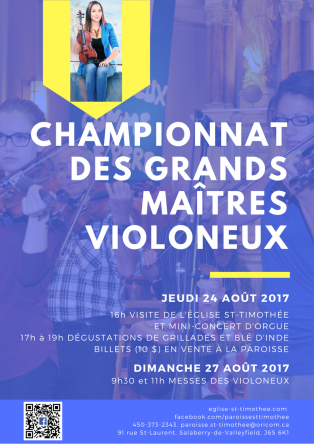 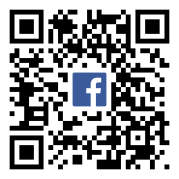   Les violoneux à la paroisse St-Timothée  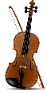 Nous sommes très heureux d’accueillir dans notre paroisse les grands maîtres violoneux du Canada ! Pour se mettre dans l’ambiance du championnat, visitez la magnifique église St-Timothée avec mini-concert d’orgue le 24 août à 16h00. Dès 17h00, il y aura dégustations de grillades et blé d’inde à l’aréna. Procurez-vous vos billets (10 $) au secrétariat. Le 27 août, priez avec nous lors des messes des violoneux à 9h30 et 11h00. Au plaisir de vous y retrouver !Paroisse St-Timothée, 450-373-2343, paroisse.st-timothee@oricom.ca91 rue St-Laurent, Salaberry-de-Valleyfield, J6S 6K1, eglise-st-timothee.com 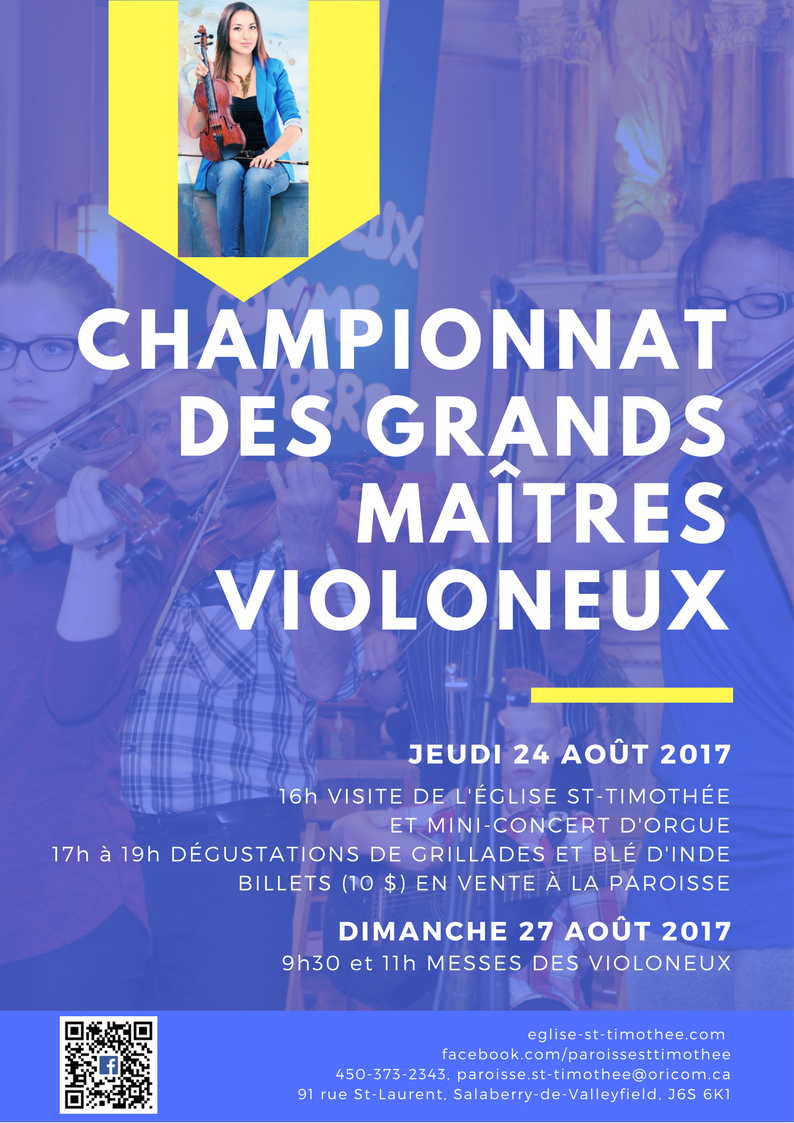 